Poznań, 12.06.2024 r.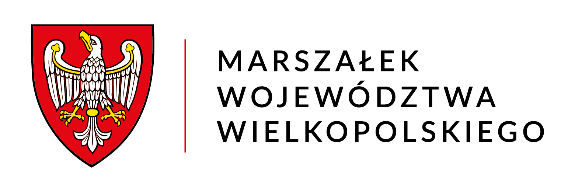 DSK-IV.7030.1.6.2022Wójt Gminy Kamieniecul. 1000-lecia Państwa Polskiego 2564-061 Kamieniec	Nawiązując do pisma Wójta Gminy Kamieniec znak: ROL.6220.9.2021 z dnia 22.04.2024 r. (data wpływu 25.04.2024 r.) w sprawie odniesienia się do uzupełnień do raportu w toku postępowania dotyczącego wydania decyzji o środowiskowych uwarunkowaniach dla przedsięwzięcia pod nazwą „Rozbudowa zakładu magazynowania i przetwarzania odpadów na terenie działek o nr ewid. 93/1, 93/2, 94, 209/1, 209/3 obręb Wąbiewo, gmina Kamieniec, powiat grodziski, województwo wielkopolskie”, ponownie informuję, iż podtrzymuję stanowisko wyrażone w postanowieniu znak: DSK-IV.7030.1.6.2022 z dnia 19.09.2023 r. Zdaniem tutejszego Organu ewentualna ponowna analiza dokumentacji jest dopuszczalna wyłącznie w razie zaistnienia nowych okoliczności sprawy, mających wpływ na wydaną opinię, 
np. w sytuacji wprowadzenia przez inwestora zmian do raportu oddziaływania przedsięwzięcia na środowisko, a w analizowanym przypadku takie okoliczności nie zaistniały.W tym miejscu wymaga podkreślenia, że Wójt Gminy Kamieniec uzgadnia warunki realizacji przedsięwzięcia, natomiast marszałek województwa przedstawia opinię odnośnie etapu eksploatacji instalacji, gdyż pełni rolę organu współdziałającego z uwagi na kompetencje do wydania pozwolenia zintegrowanego. Zakres przedmiotowy uzgodnienia i opinii nie jest więc tożsamy, a każdy organ zajmuje stanowisko stosownie do posiadanych kompetencji. Tym bardziej nie jest dopuszczalne, by marszałek województwa dokonywał weryfikacji własnej opinii pod względem wyjaśnień inwestora, złożonych w toku postępowania dowodowego prowadzonego przez organ prowadzący postępowanie.Reasumując informuję, że Marszałek Województwa Wielkopolskiego nie ustosunkuje się merytorycznie do przedłożonych dokumentów, gdyż nie mają one wpływu na wydaną opinię.z up. MARSZAŁKA WOJEWÓDZTWAMałgorzata Krucka-AdamkiewiczZastępca Dyrektora DepartamentuZarządzania Środowiskiem i KlimatuOtrzymują:Wójt Gminy Kamieniec (ePUAP)Marcin Jęśko - pełnomocnikPozostałe Strony postępowania – w drodze obwieszczenia Marszałka Województwa WielkopolskiegoAaSprawę prowadzi:Katarzyna Skoracka-Walasiktel. 61 626 64 62e-mail: katarzyna.walasik@umww.plData udostępnienia niniejszego pisma w Biuletynie Informacji Publicznej Urzędu Marszałkowskiego Województwa Wielkopolskiego w Poznaniu –  12.06.2024 r.